-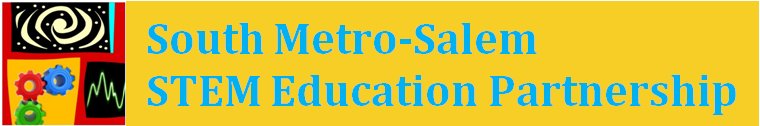 Agenda for Monday, March 17, 2013    3:00-5:00 pmLOCATION CHANGE:  CLACKAMAS CC WILSONVILLE TRAINING CENTER
29353 SW Town Center Loop East, Wilsonville, OR 97070 – Rooms 111/112No-Host Social Hour at Wilsonville McMenamin’s Old Church & Pub ~~  5:00 – 6:30
30340 SW Boones Ferry Rd., Wilsonville OR 97070 . Phone: (503) 427-2500You +1'd this publicly. Undo3:00 – 3:05	Introductions 					Craig Hudson, Co-Chair3:05 – 3:15	SMS as an Oregon STEM Hub			Mark Lewis
3:15 – 3:25	SMS STEM Hub Director	- Hiring Update		Carleen Drago Starr3:25 – 3:45	Status of STEM Activities in 15 districts		Jeff Clark
			Quick reports from each district		3:45-3:55	HUB Communications/Newsletter		Ed Dennis
			What’s in it… how to contribute.. share your news3:55 – 4:05	Update on STEM NETwork			Jill Hubbard
			Short and long-term focus4:05 – 4:15	Update on STEM Learning Community 		Jon Yoder and Ginger Redlinger
			Plans for Summer
			Consistency – team of teachers from each district4:15 – 4:25	Update from Accelerated Credit Work Group	Larry Cheyne and Carleen Starr
			Process for accomplishing the grant deliverables
			Survey of schools, map opportunities, use of funds4:25 – 4:55	Break-Out Sessions:  Three groups – JOIN A GROUPSTEM Network – Jill Hubbard, Chair
Accelerated Credit – Larry Cheyne and Carleen Drago, Co-Chairs
Professional Learning Community – Jon Yoder, Chair4:55 – 5:00	Action Items;  Announcements5:00 – 6:30    No-Host Social Hour at Wilsonville McMenamin’s Old Church & Pub 
                     30340 SW Boones Ferry Rd Wilsonville, OR 97070 . Phone: (503) 427-2500Next Meeting:  Monday, May 19th from 3-5 in Wilsonville Materials:
- Revised STEM budget and grant activities (two documents attached)- STEM Learning Community Survey Plans (attached)- Accelerated Credit Work Group Process and Grant Plan (attached)- STEM Network summary of activities for districts (attached)